ПРОЕКТО муниципальной программе Комсомольского муниципального округа Чувашской Республики «Обеспечение граждан Комсомольского муниципального округа Чувашской Республики доступным и комфортным жильем»Руководствуясь Бюджетным кодексом Российской Федерации, Уставом Комсомольского муниципального округа  Чувашской Республикиадминистрация Комсомольского муниципального округа  п о с т а н о в л я е т:1. Утвердить прилагаемую муниципальную программу Комсомольского муниципального округа Чувашской Республики «Обеспечение граждан  Комсомольского муниципального округа Чувашской Республики доступным и комфортным жильем» (далее – Муниципальная программа).2. Утвердить ответственным исполнителем Муниципальной программы отдел капитального строительства и ЖКХ Управления по благоустройству и развитию территорий администрации Комсомольского муниципального округа.3. Признать утратившими силу:постановление администрации Комсомольского района Чувашской Республики  от 01.03.2019 № 270 «О муниципальной программе Комсомольского района "Обеспечение граждан в Комсомольском районе Чувашской республики доступным и комфортным жильем»;постановление администрации Комсомольского района Чувашской Республики  от 07.10.2019 № 1405 «О внесении изменений в постановление администрации Комсомольского района от 01.03.2019 № 270  «О муниципальной программе Комсомольского района «Обеспечение граждан в Комсомольском районе Чувашской Республики доступным и комфортным жильем»»постановление администрации Комсомольского района Чувашской Республики    от 21.05.2020 № 383 «О внесении изменений в постановление администрации Комсомольского района от 01.03.2019 № 270 «О муниципальной программе Комсомольского района «Обеспечение граждан в Комсомольском районе Чувашской Республики доступным и комфортным жильем»»постановление администрации Комсомольского района Чувашской Республики    от 05.02.2021 № 67 «О внесении изменений в постановление администрации Комсомольского района от 01.03.2019 № 270 «О муниципальной программе Комсомольского района «Обеспечение граждан в Комсомольском районе Чувашской Республики доступным и комфортным жильем»».постановление администрации Комсомольского района Чувашской Республики  от 01.03.2022 № 83 «О внесении изменений в постановление администрации Комсомольского района от 01.03.2019 № 270 «О муниципальной программе Комсомольского района «Обеспечение граждан в Комсомольском районе Чувашской Республики доступным и комфортным жильем»».5. Настоящее постановление вступает в силу после его официального опубликования в издании «Вестник Комсомольского муниципального округа».Глава Комсомольскогомуниципального округа                                                                                             А.Н. ОсиповЧувашской Республики                                               Приложение  к постановлению администрацииКомсомольского муниципального округаот ___.___.2023 № ___МУНИЦИПАЛЬНАЯ ПРОГРАММА КОМСОМОЛЬСКОГО МУНИЦИПАЛЬНОГО ОКРУГА ЧУВАШСКОЙ РЕСПУБЛИКИ «ОБЕСПЕЧЕНИЕ ГРАЖДАН КОМСОМОЛЬСКОГО МУНИЦИПАЛЬНОГО ОКРУГА ЧУВАШСКОЙ РЕСПУБЛИКИ ДОСТУПНЫМ И КОМФОРТНЫМ ЖИЛЬЕМ»Паспорт муниципальной программы Комсомольского муниципального округа Чувашской Республики «Обеспечение граждан  Комсомольского муниципального округа Чувашской Республики доступным и комфортным жильемРаздел I. Приоритеты реализуемой на территории Комсомольского муниципального округа политики в сфере реализации муниципальной программы, цели, задачи, описание сроков и этапов реализации программыОсновным приоритетом политики Комсомольского муниципального округа в сфере жилищного строительства являются обеспечение граждан Комсомольского муниципального округа Чувашской Республики доступным и качественным жильем, создание комфортной и экологической среды проживания для человека.Муниципальная программа направлена на достижение следующей цели – улучшение жилищных условий граждан  Комсомольского муниципального округа Чувашской Республики путем увеличения объемов ввода жилья и стимулирования спроса на жилье.Для достижения указанной цели в рамках реализации Муниципальной программы предусматривается решение следующих приоритетных задач:Совершенствование механизмов финансирования жилищного строительства;Предоставление государственной поддержки на приобретение жилья отдельным категориям граждан, в том числе молодым семьям и семьям с детьми;Обеспечение эффективного использования земель в целях массового жилищного строительства.Срок реализации Муниципальной программы – 2023 – 2035 годы.В соответствии со сроком реализации государственной программы Чувашской Республики «Обеспечение граждан в Чувашской Республике доступным и комфортным жильем», утвержденной постановлением Кабинета Министров Чувашской Республики от 16.10.2018 № 405, мероприятия Муниципальной программы предусматривают два этапа реализации:I этап – 2023 – 2025 годы;II этап – 2026 – 2035 годы.Сведения о целевых индикаторах и показателях Муниципальной программы, подпрограмм, включенных в состав Муниципальной программы, и их значениях представлены в приложении    № 1 к настоящей Муниципальной программе.Перечень целевых индикаторов и показателей носит открытый характер и предусматривает возможность корректировки в случае потери информативности целевого индикатора и показателя (достижение максимального значения или насыщения), изменения приоритетов политики в жилищной сфере.Раздел II. Обобщенная характеристика основных мероприятий и подпрограмм Муниципальной программыДостижение целей и решение задач Муниципальной программы будут осуществляться в рамках реализации следующих подпрограмм:Подпрограмма «Поддержка строительства жилья в Комсомольском муниципальном округе Чувашской Республики» со следующими основными мероприятиями:Основное мероприятие 1. Обеспечение граждан доступным жильем.В рамках данного основного мероприятия предусматривается предоставление гражданам, признанным нуждающимися в жилых помещениях, государственной поддержки в приобретении (строительстве) жилых помещений.В отношении малоимущих и отдельных категорий граждан (молодые семьи, молодые специалисты, ветераны Великой Отечественной войны, инвалиды, многодетные семьи) - в создании эффективной системы обеспечения жильем как на основе социального использования муниципального жилищного фонда, так и с использованием других инструментов, предусмотренных, в частности, указами Президента Чувашской Республики от 6 марта 2002 г. № 51 "О мерах по усилению государственной поддержки молодых граждан в Чувашской Республике" и от 3 октября 2011 г. № 87 "О дополнительных мерах по государственной поддержке молодых семей в улучшении жилищных условий", предусматривающих предоставление социальных выплат на приобретение жилья или строительство индивидуального жилья, в том числе с привлечением ипотечных кредитов (займов), а также путем совершенствования механизмов использования гражданами средств материнского (семейного) капитала в целях улучшения жилищных условий;Формирования жилищного фонда социального использования и жилищного фонда коммерческого использования для предоставления в наем гражданам, нуждающимся в улучшении жилищных условий, строительства объектов инженерной инфраструктуры для земельных участков, предоставленных многодетным семьям для целей жилищного строительства, реализации проектов по развитию территорий, расположенных в границах населенных пунктов, предусматривающих строительство жилья.Подпрограмма «Обеспечение жилыми помещениями детей-сирот и детей, оставшихся без попечения родителей, лиц из числа детей-сирот и детей, оставшихся без попечения» со следующими основными мероприятиями:Основное мероприятие 1. Обеспечение жилыми помещениями детей-сирот и детей, оставшихся без попечения родителей, лиц из числа детей-сирот и детей, оставшихся без попечения родителей;Мероприятия направлены на формирование списков детей-сирот и детей, оставшихся без попечения родителей, лиц из числа детей-сирот и детей, оставшихся без попечения родителей, которые подлежат обеспечению благоустроенными жилыми помещениями специализированного жилищного фонда по договорам найма специализированных жилых помещений, создание и предоставление детям-сиротам и детям, оставшимся без попечения родителей, лицам из числа детей-сирот и детей, оставшихся без попечения родителей, благоустроенных жилых помещений специализированного жилищного фонда по договорам найма специализированных жилых помещений, проведение ремонта жилых помещений, собственниками которых являются дети-сироты и дети, оставшиеся без попечения родителей, а также лица из числа детей-сирот и детей, оставшихся без попечения родителей, в возрасте от 14 до 23 лет.Раздел III. Обоснование объема финансовых ресурсов, необходимых для реализации Муниципальной программы (с расшифровкой по источникам финансирования, по этапам и годам реализации программы)Финансовое обеспечение реализации Муниципальной программы осуществляется за счет средств федерального бюджета, республиканского бюджета Чувашской Республики, бюджета Комсомольского муниципального округа и внебюджетных источников.Общий объем финансирования Муниципальной программы в  2023 - 2035 годах составляет 178 916,3 тыс. рублей, в том числе за счет средств федерального бюджета составляет  62 186,4 тыс. рублей, республиканского бюджета Чувашской Республики – 107 759,9 тыс. рублей, бюджет Комсомольского муниципального округа Чувашской Республики – 8 970,0 тыс. рублей, внебюджетных источников – 0,00 тыс. рублей (табл. 2).Объемы финансирования Муниципальной программы подлежат ежегодному уточнению исходя из реальных возможностей бюджетов всех уровней.Ресурсное обеспечение реализации Муниципальной программы за счет всех источников финансирования приведены в приложении № 2 к настоящей Муниципальной программе.Сведения о целевых индикаторах и показателях муниципальной программы Комсомольского муниципального округа Чувашской Республики «Обеспечение граждан Комсомольского муниципального округа Чувашской Республики доступным и комфортным жильем», ее подпрограмм и их значенияхРесурсное обеспечение реализации муниципальной программы Комсомольского муниципального округа Чувашской Республики «Обеспечение граждан  Комсомольского муниципального округа Чувашской Республики доступным и комфортным жильем» за счет всех источников финансированияПодпрограмма «Поддержка строительства жилья в Комсомольском муниципальном округе Чувашской Республики»Паспорт подпрограммы Раздел I. Приоритеты реализуемой в Комсомольском муниципальном округе политики в сфере реализации подпрограммы, цели, задачи и показатели достижения целей и решения задач, описание основных ожидаемых конечных результатов подпрограммы, сроков и контрольных этапов реализации ПодпрограммыПриоритеты и цель подпрограммы определены основными направлениями реализации Стратегии социально-экономического развития Чувашской Республики до 2035 года, утвержденной Законом Чувашской Республики от 26 ноября 2020 г. № 102, Стратегии социально-экономического развития Чувашской Республики. Целью подпрограммы является создание условий доступности жилья для граждан Комсомольского муниципального округа Чувашской Республики.Для достижения поставленной цели необходимо решение следующих задач:Предоставление государственной поддержки на приобретение жилья отдельным категориям граждан, в том числе молодым семьям и семьям с детьми.В реализации подпрограммы участвуют территориальные отделы Комсомольского муниципального округа Чувашской Республики.Организационные мероприятия предусматривают:Ежегодное определение объема бюджетных ассигнований бюджета Комсомольского муниципального округа, планируемых к софинансированию за счет средств республиканского бюджета Чувашской Республики в рамках мероприятий подпрограммы;Ежегодную подготовку соответствующих документов для участия в подпрограмме и представление этих документов в установленные сроки ответственному исполнителю подпрограммы в целях получения субсидий из республиканского бюджета Чувашской Республики;Организацию среди населения информационной и разъяснительной работы, направленной на освещение целей и задач подпрограммы;Составление отчетов о расходовании бюджетных и внебюджетных средств, направленных на реализацию подпрограммы, и представление этих отчетов в установленные сроки ответственному исполнителю подпрограммы; Контроль за целевым использованием средств, выделяемых на реализацию подпрограммы.Раздел II. Перечень и сведения о целевых индикаторах и показателях подпрограммы с расшифровкой плановых значениях по годам ее реализацииДостижение целей подпрограммы будет обеспечено путем решения задач подпрограммы, а также достижения целевых значений индикаторов и показателей, которые устанавливаются на каждый год реализации подпрограммы. Состав целевых индикаторов и показателей подпрограммы определен исходя из принципа необходимости и достаточности информации для характеристики достижения целей и решения задач подпрограммы.Система целевых индикаторов и показателей реализации подпрограммы включает в себя основные показатели развития жилищного строительства Комсомольского муниципального округа Чувашской Республики, обеспечения улучшения жилищных условий граждан, а также эффективности проведения мероприятий.В подпрограмме предусмотрены следующие целевые индикаторы и показатели достижения цели и решения задач подпрограммы:- увеличение объема жилищного строительства до 5 тыс. кв. метров в год;- количество молодых семей улучшивших жилищные условия – 5 семей ежегодно;          - общая площадь жилых помещений, приходящаяся в среднем на одного жителя – не менее 27,6 кв. м.Для достижения целевых индикаторов и показателей подпрограммы необходимо изменение подхода к жилищному строительству и ориентированность на комплексное решение существующих на рынке жилья проблем. Механизм комплексного освоения территорий, развития малоэтажного энергоэффективного домостроения, стимулирования инвестиционной активности на рынке жилья и активизации спроса должен применяться эффективно.Сведения о целевых индикаторах и показателях подпрограммы с расшифровкой плановых значений по годам ее реализации приведены в приложении № 1.Перечень целевых индикаторов и показателей носит открытый характер и предусматривает возможность корректировки в случае потери информативности целевого индикатора и показателя (достижение максимального значения или насыщения), изменения приоритетов в жилищной сфере.Раздел III. Характеристика основных мероприятий подпрограммыНа реализацию поставленных целей и задач подпрограммы направлены одно основное мероприятие. Основные мероприятия подпрограммы подразделяются на отдельные мероприятия.Основное мероприятие 1. Обеспечение граждан доступным жильем.Мероприятие 1.1. Обеспечение жилыми помещениями по договорам социального найма категорий граждан, указанных в пунктах 3 и 6 части 1 статьи 11 Закона Чувашской Республики от 17 октября 2005 г. № 42 "О регулировании жилищных отношений" и состоящих на учете в качестве нуждающихся в жилых помещенияхВ рамках выполнения данного мероприятия предполагается предоставление субвенций бюджету Комсомольского муниципального округа Чувашской Республики на обеспечение жилыми помещениями по договорам социального найма многодетных семей, имеющих пять и более несовершеннолетних детей.Мероприятие 1.2. Осуществление государственных полномочий Чувашской Республики по ведению учета граждан, нуждающихся в жилых помещениях и имеющих право на государственную поддержку за счет средств республиканского бюджета Чувашской Республики на строительство (приобретение) жилых помещений, по регистрации и учету граждан, имеющих право на получение социальных выплат для приобретения жилья в связи с переселением из районов Крайнего Севера и приравненных к ним местностей, по расчету и предоставлению муниципальными районами субвенций бюджетам поселений для осуществления указанных государственных полномочий и полномочий по ведению учета граждан, проживающих в сельской местности, нуждающихся в жилых помещениях и имеющих право на государственную поддержку в форме социальных выплат на строительство (приобретение) жилых помещений в сельской местности в рамках устойчивого развития сельских территорий.Мероприятие 1.3. Обеспечение жильем молодых семей в рамках ведомственной целевой программы "Оказание государственной поддержки гражданам в обеспечении жильем и оплате жилищно-коммунальных услуг" государственной программы Российской Федерации "Обеспечение доступным и комфортным жильем и коммунальными услугами граждан Российской Федерации".В рамках данного мероприятия предусматривается предоставление молодым семьям социальных выплат на приобретение (строительство) жилья.Сроки реализации данных мероприятий подпрограммы предусмотрены на период 2023-2035 годы.Реализация мероприятий подпрограммы предусмотрена в два этапа:I этап: 2023-2025 годы;II этап: 2026-2035 годы.	Раздел IV. Обоснование объема финансовых ресурсов, необходимых для реализации подпрограммыФинансирование подпрограммы осуществляется за счет средств федерального бюджета, республиканского бюджета Чувашской Республики, бюджета Комсомольского муниципального округа Чувашской Республики.Общий объем финансирования подпрограммы в 2023-2035 годах составляет 155 454,8 тыс. рублей, в том числе средства:Федерального бюджета – 41 800,7 тыс. рублей;Республиканского бюджета Чувашской Республики – 104 684,1 тыс. рублей;Бюджета Комсомольского муниципального округа Чувашской Республики – 8 697,0 тыс. рублей.При составлении федерального бюджета, республиканского бюджета Чувашской Республики и бюджета Комсомольского муниципального округа Чувашской Республики на очередной финансовый год и плановый период указанные суммы финансирования мероприятий подпрограммы могут быть скорректированы.Ресурсное обеспечение реализации подпрограммы за счет всех источников финансирования представлено в приложении к настоящей подпрограмме.Ресурсное обеспечение реализации подпрограммы «Поддержка строительства жилья в Комсомольском муниципальном округе Чувашской Республики» муниципальной программы Комсомольского муниципального округа Чувашской Республики «Обеспечение граждан Комсомольского муниципального округа Чувашской Республики доступным и комфортным жильем» за счет всех источников финансированияПодпрограмма «Обеспечение жилыми помещениями детей-сирот и детей, оставшихся без попечения родителей, лиц из числа детей-сирот и детей, оставшихся без попечения родителей»Раздел I. Приоритеты реализуемой в Комсомольском муниципальном округе политики в сфере реализации подпрограммы, цели, задачи и показатели достижения целей и решения задач, описание основных ожидаемых конечных результатов подпрограммы, сроков и контрольных этапов реализации ПодпрограммыПриоритетом в сфере реализации подпрограммы является повышение эффективности деятельности органов местного самоуправления по обеспечению жилищных прав детей-сирот и детей, оставшихся без попечения родителей, лиц из числа детей-сирот и детей, оставшихся без попечения родителей, проживающих на территории Комсомольского муниципального округа Чувашской Республики.Основной целью подпрограммы является обеспечение государственных гарантий в решении жилищной проблемы детей-сирот и детей, оставшихся без попечения родителей, лиц из числа детей-сирот и детей, оставшихся без попечения родителей, проживающих на территории Комсомольского муниципального округа Чувашской Республики, и приведение жилых помещений, собственниками которых являются дети-сироты и дети, оставшиеся без попечения родителей, а также лица из числа детей-сирот и детей, оставшихся без попечения родителей, в возрасте от 14 до 23 лет, в пригодное для проживание состояние.Мероприятия подпрограммы, направленные на решение проблемы обеспечения жильем детей-сирот и детей, оставшихся без попечения родителей, лиц из числа детей-сирот и детей, оставшихся без попечения родителей, жилыми помещениями по договорам найма специализированных жилых помещений и ремонта жилых помещений, собственниками которых являются дети-сироты и дети, оставшиеся без попечения родителей, а также лица из числа детей-сирот и детей, оставшихся без попечения родителей, в возрасте от 14 до 23 лет, носят комплексный межведомственный характер, и реализуется с участием сектора опеки и попечительства администрации Комсомольского муниципального округа Чувашской Республики, сельскими поселениями Комсомольского муниципального округа Чувашской Республики.В соответствии с Федеральным законом «О дополнительных гарантиях по социальной поддержке детей-сирот и детей, оставшихся без попечения родителей» и закона Чувашской Республики «О регулировании жилищных отношений» специализированные жилые помещения предоставляются детям-сиротам и детям, оставшимся без попечения родителей, лицам из числа детей-сирот и детей, оставшихся без попечения родителей, в виде жилых домов, квартир, благоустроенных применительно к условиям соответствующего населенного пункта, по нормам предоставления площади жилого помещения по договору социального найма, установленным на территории муниципального образования по месту предоставления жилого помещения.В соответствии с Законом Чувашской Республики «О социальной поддержке детей в Чувашской Республике» детям-сиротам и детям, оставшимся без попечения родителей, а также лицам из числа детей-сирот и детей, оставшихся без попечения родителей, в возрасте от 14 до 23 лет однократно по их заявлению производится ремонт жилых помещений. Ремонт производится с целью приведения жилого помещения в состояние, пригодное для проживания, отвечающее установленным санитарным и техническим правилам и нормам, иным требованиям законодательства.Законом Чувашской Республики «О наделении органов местного самоуправления в Чувашской Республике отдельными государственными полномочиями» органы местного самоуправления муниципальных районов и городских округов наделены на неограниченный срок государственными полномочиями Чувашской Республики по обеспечению специализированными жилыми помещениями детей-сирот и детей, оставшихся без попечения родителей, лиц из числа детей-сирот и детей, оставшихся без попечения родителей, и обеспечению проведения ремонта жилых помещений, собственниками которых являются дети-сироты и дети, оставшиеся без попечения родителей, а также лица из числа детей-сирот и детей, оставшихся без попечения родителей, в возрасте от 14 до 23 лет.Раздел II. Перечень и сведения о целевых индикаторах и показателях подпрограммы с расшифровкой плановых значениях по годам ее реализацииЦелевые индикаторы и показатели достижения цели и решения задачи подпрограммы:- численность детей-сирот и детей, оставшихся без попечения родителей, лиц из числа детей-сирот и детей, оставшихся без попечения родителей, обеспеченных жилыми помещениями специализированного жилищного фонда по договорам найма специализированных жилых помещений к 2036 году - не менее 1 претендента;- снижение задолженности по обеспечению жилыми помещениями специализированного жилищного фонда по договорам найма специализированных жилых помещений детей-сирот и детей, оставшихся без попечения родителей, лиц из числа детей-сирот и детей, оставшихся без попечения родителей, имеющих и не реализовавших своевременно право на обеспечение такими жилыми помещениями, к 2036 году не менее 5 процентов в годРаздел III. Характеристика основных мероприятий подпрограммыДостижение целей и решение задач подпрограммы осуществляется путем выполнения основного мероприятия подпрограммы:Основное мероприятие 1. Обеспечение детей-сирот и детей, оставшихся без попечения родителей, лиц из числа детей-сирот и детей, оставшихся без попечения родителей, оставшихся без попечения родителей, жилыми помещениями по договорам найма специализированных жилых помещений.В рамках выполнения данного основного мероприятия предполагается предоставление субвенций бюджету Комсомольского муниципального округа Чувашской Республики  на обеспечение детей-сирот и детей, оставшихся без попечения родителей, лицам из числа детей-сирот и детей, оставшихся без попечения родителей, жилыми помещениями специализированного жилищного фонда по договорам найма специализированных жилых помещений.Проведение ремонта жилых помещений, собственниками которых являются дети-сироты и дети-оставшиеся без попечения родителей, а также лица из числа детей-сирот и детей, оставшихся без попечения родителей, в возрасте от 14 до 23 лет. Мероприятия подпрограммы рассчитаны на период 2023-2035 годов.Раздел IV. Обоснование объема финансовых ресурсов, необходимых для реализации подпрограммыФинансирование подпрограммы осуществляется за счет средств федерального бюджета и республиканского бюджета Чувашской Республики.Общий объем финансирования подпрограммы в 2023-2035 годах составляет 23 452,3  тыс. рублей, в том числе средства:федерального бюджета – 20 376,7  тыс. рублей;республиканского бюджета Чувашской Республики – 3 075,6 тыс. рублей.Объемы финансирования подпрограммы с разбивкой по годам реализации представлены в паспорте настоящей подпрограммы.Ресурсное обеспечение реализации подпрограммы за счет всех источников финансирования представлено в приложении к настоящей подпрограмме.Ресурсное обеспечение реализации подпрограммы «Обеспечение жилыми помещениями детей-сирот и детей, оставшихся без попечения родителей, лиц из числа детей-сирот и детей, оставшихся без попечения родителей» муниципальной программы Комсомольского муниципального округа Чувашской Республики «Обеспечение граждан Комсомольского муниципального округа Чувашской Республики доступным и комфортным жильем» за счет всех источников финансирования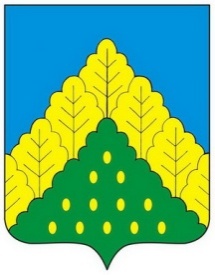 ЧĂВАШ РЕСПУБЛИКИНКОМСОМОЛЬСКИМУНИЦИПАЛЛĂ ОКРУГĔНАДМИНИСТРАЦИЙĔЙЫШẰНУ___.01.2023 ç.  № ___Комсомольски ялĕАДМИНИСТРАЦИЯКОМСОМОЛЬСКОГОМУНИЦИПАЛЬНОГО ОКРУГАЧУВАШСКОЙ РЕСПУБЛИКИПОСТАНОВЛЕНИЕ___.01.2023 г. № ___село КомсомольскоеОтветственный исполнитель:Отдел капитального строительства и ЖКХ Управления по благоустройству и развитию территорий администрации Комсомольского муниципального округаДата составления проекта муниципальной программы:08 февраля 2023 годаНепосредственный исполнитель Муниципальной программы:Начальник отдела капитального строительства и ЖКХ администрации Комсомольского муниципального округа Акчурин Владимир Герольдович (т. 5-12-65, e-mail: Koms_okc2@cap.ru)Глава Комсомольского муниципального округаЧувашской РеспубликиА.Н.ОсиповОтветственный исполнитель муниципальной программыОтдел капитального строительства и жилищно-коммунального хозяйства Управления по благоустройству и развитию территорий администрации Комсомольского муниципального округаСоисполнители муниципальной программыОтдел образования администрации Комсомольского муниципального округа;Территориальные отделы администрации Комсомольского муниципального округа Чувашской Республики Участники муниципальной программыТерриториальные отделы Комсомольского муниципального округа Чувашской Республики Подпрограммы муниципальной программы«Поддержка строительства жилья в Комсомольском муниципальном округе Чувашской Республики»;«Обеспечение жилыми помещениями детей-сирот и детей, оставшихся без попечения родителей, лиц из числа детей-сирот и детей, оставшихся без попечения родителей»«Обеспечение реализации муниципальной программы»«Обеспечение граждан доступным и комфортным жильём»Цели муниципальной программыУлучшение жилищных условий граждан Комсомольского муниципального округа Чувашской Республики путем увеличения объемов ввода жилья и стимулирования спроса на жилье.Задачи муниципальной программыСовершенствование механизмов финансирования жилищного строительства;Предоставление государственной поддержки на приобретение жилья отдельным категориям граждан, в том числе молодым семьям и семьям с детьми;Обеспечение эффективного использования земель в целях массового жилищного строительстваЦелевые индикаторы и показатели муниципальной программык 2036 году будут достигнуты следующие показатели:- увеличение объема жилищного строительства до 5 тыс. кв. метров в год;- количество молодых семей, улучшивших жилищные условия – не менее 5 семей в год;- общая площадь жилых помещений, приходящаяся в среднем на одного жителя – не менее 26,7 кв. м.;- численность детей-сирот и детей, оставшихся без попечения родителей, лиц из числа детей-сирот и детей, оставшихся без попечения родителей, обеспеченных жилыми помещениями специализированного жилищного фонда по договорам найма специализированных жилых помещений – не менее 1 претендента;- снижение задолженности по обеспечению жилыми помещениями специализированного жилищного фонда по договорам найма специализированных жилых помещений детей-сирот и детей, оставшихся без попечения родителей, лиц из числа детей-сирот и детей, оставшихся без попечения родителей, имеющих и не реализовавших своевременно право на обеспечение такими жилыми помещениями, не менее 5 процентов в год.Сроки и этапы реализации муниципальной программы2023-2035 годыI этап: 2023-2025 годы;II этап: 2026-2035 годыОбъемы финансирования муниципальной программы с разбивкой по годам реализации программыПрогнозируемые объемы финансирования мероприятий муниципальной программы в 2023 – 2035 годах составляют 178 916,3 тыс. рублей, в том числе:в 2023 году 16 254,9 тыс. рублей;в 2024 году – 7 068,3 тыс. рублей;в 2025 году – 7 069,8 тыс. рублей;в 2026-2030 годах – 74 087,2 тыс. рублей;в 2031-2035 годах – 74 436,1 тыс. рублейиз них средства:федерального бюджета – 62 186,4 тыс. рублей, в том числе: в 2023 году – 4 488,2 тыс. рублей;в 2024 году – 4 745,4 тыс. рублей;в 2025 году – 4 746,2 тыс. рублей;в 2026-2030 годах – 23 987,5 тыс. рублей;в 2031-2035 годах – 24 219,1 тыс. рублей;республиканского бюджета Чувашской Республики – 107 759,9 тыс. рублей, в том числе:в 2023 году – 11 076,7 тыс. рублей;в 2024 году – 1 632,9 тыс. рублей;в 2025 году – 1 633,6 тыс. рублей;в 2026-2030 годах – 46 649,7 тыс. рублей;в 2031-2035 годах – 46 767,0 тыс. рублей;бюджет Комсомольского муниципального округа Чувашской Республики – 8 970,0 тыс. рублей, в том числе:в 2023 году – 690,0 тыс. рублей;в 2024 году – 690,0 тыс. рублей;в 2025 году – 690,0 тыс. рублей;в 2026 – 2030 годах – 3 450,0 тыс. рублей;в 2031-2035 годах – 3 450,0 тыс. рублей.внебюджетные источники – 0,00 тыс. рублей.Объемы финансирования мероприятий подпрограмм подлежат ежегодному уточнению исходя из возможностей бюджетов всех уровней.Ожидаемые результаты реализации муниципальной программыУвеличение ежегодного ввода жилья за счет всех источников финансирования;Увеличение общей площади жилых помещений, приходящейся в среднем на одного жителяЭтапы и годы реализации муниципальной программыИсточники финансирования, тыс. рублейИсточники финансирования, тыс. рублейИсточники финансирования, тыс. рублейИсточники финансирования, тыс. рублейИсточники финансирования, тыс. рублейЭтапы и годы реализации муниципальной программыв том числе:в том числе:в том числе:в том числе:Этапы и годы реализации муниципальной программыВсегоФедеральный бюджетРеспубликанский бюджет Чувашской РеспубликиБюджет Комсомольского муниципального округа Чувашской РеспубликиВнебюджетные источникиВсего 2023-2035 годы в том числе:178 916,362 186,4107 759,98 970,00,0I этап 2023-2025 годы, из них:30 393,013 979,814 343,22 070,00,02023 год16 254,94 488,211 076,7690,00,02024 год7 068,34 745,41 632,9690,00,02025 год7 069,84 746,21 633,6690,00,0II этап 2026-2035 годы, из них:148 523,348 206,693 416,76 900,00,02026-2030 годы74 087,223 987,546 649,73450,00,02031-2035 годы74 436,124 219,146 767,03450,0 0,0Приложение № 1 к муниципальной программе Комсомольского муниципального округа Чувашской Республики «Обеспечение граждан в Комсомольском районе Чувашской Республики доступным и комфортным жильем»№ п/пЦелевой индикатор и показатель (наименование)Единица измеренияЗначения целевых индикаторов и показателейЗначения целевых индикаторов и показателейЗначения целевых индикаторов и показателейЗначения целевых индикаторов и показателейЗначения целевых индикаторов и показателейЗначения целевых индикаторов и показателейЗначения целевых индикаторов и показателейЗначения целевых индикаторов и показателейЗначения целевых индикаторов и показателейЗначения целевых индикаторов и показателейЗначения целевых индикаторов и показателейЗначения целевых индикаторов и показателейЗначения целевых индикаторов и показателей№ п/пЦелевой индикатор и показатель (наименование)Единица измерения2023 год2024 год2025 год2026 год2027 год2028 год2029 год2030 год2031 годы2032 год2033 год2034 год2035 год1235678910111213141516171.Объем жилищного строительства в годтыс. кв. м.5,05,05,05,05,05,05,05,05,05,05,05,05,02.Количество молодых семей, улучшивших жилищные условиясемей65555555555553.Общая площадь жилых помещений, приходящаяся в среднем на одного жителякв. метр27,627,627,627,627,627,627,627,627,627,627,627,627,64.Численность детей-сирот и детей, оставшихся без попечения родителей, лиц из числа детей-сирот и детей, оставшихся без попечения родителей, обеспеченных жилыми помещениями специализированного жилищного фонда по договорам найма специализированных жилых помещенийчеловек11111111111115.Снижение задолженности по обеспечению жилыми помещениями специализированного жилищного фонда по договорам найма специализированных жилых помещений детей-сирот и детей, оставшихся без попечения родителей, лиц из числа детей-сирот и детей, оставшихся без попечения родителей, имеющих и не реализовавших своевременно право на обеспечение такими жилыми помещениями.процент6,25%5,8%6,6%5%5%5%5%5%5%5%5%5%5%Приложение № 2 к муниципальной программе Комсомольского муниципального округа Чувашской Республики «Обеспечение граждан  Комсомольского муниципального округа  Чувашской Республики доступным и комфортным жильем» СтатусНаименование подпрограммы муниципальной программы (основного мероприятия, мероприятия)Источники финансированияИсточники финансированияРасходы по годам, тыс. рублейРасходы по годам, тыс. рублейРасходы по годам, тыс. рублейРасходы по годам, тыс. рублейРасходы по годам, тыс. рублейРасходы по годам, тыс. рублейРасходы по годам, тыс. рублейРасходы по годам, тыс. рублейРасходы по годам, тыс. рублейРасходы по годам, тыс. рублейРасходы по годам, тыс. рублейРасходы по годам, тыс. рублейСтатусНаименование подпрограммы муниципальной программы (основного мероприятия, мероприятия)главный распорядитель бюджетных средствцелевая статья расходов2023202420242025202520252026-20302026-20302026-20302031-203512579914151516161617171718Муниципальная программа «Обеспечение граждан  Комсомольского муниципального округа Чувашской Республики доступным и комфортным жильем»ххвсеговсего16 254,97 068,37 068,37 069,87 069,87 069,874 087,274 087,274 087,274 436,1Муниципальная программа «Обеспечение граждан  Комсомольского муниципального округа Чувашской Республики доступным и комфортным жильем»ххФедеральный бюджетФедеральный бюджет4 488,24 745,44 745,44 746,24 746,24 746,223 987,523 987,523 987,524 219,1Муниципальная программа «Обеспечение граждан  Комсомольского муниципального округа Чувашской Республики доступным и комфортным жильем»ххРеспубликанский бюджет Чувашской РеспубликиРеспубликанский бюджет Чувашской Республики11 076,71 632,91 632,91 633,61 633,61 633,646 649,746 649,746 649,746 767,0Муниципальная программа «Обеспечение граждан  Комсомольского муниципального округа Чувашской Республики доступным и комфортным жильем»ххБюджет Комсомольского муниципального округаБюджет Комсомольского муниципального округа690,0690,0690,0690,0690,0690,03450,03450,03450,03450,0Подпрограмма «Поддержка строительства жилья в Комсомольском муниципальном округе Чувашской Республики»ххвсеговсего11 950,111 950,15 561,75 561,75 487,85 487,866 089,166 089,166 089,166 366,3Подпрограмма «Поддержка строительства жилья в Комсомольском муниципальном округе Чувашской Республики»ххФедеральный бюджетФедеральный бюджет3 067,73 067,73 253,83 253,83 180,03 180,016 069,316 069,316 069,316 230,0Подпрограмма «Поддержка строительства жилья в Комсомольском муниципальном округе Чувашской Республики»ххРеспубликанский бюджет Чувашской РеспубликиРеспубликанский бюджет Чувашской Республики8 192,48 192,41 617,81 617,81 617,81 617,846 569,846 569,846 569,846 686,3Подпрограмма «Поддержка строительства жилья в Комсомольском муниципальном округе Чувашской Республики»ххБюджет Комсомольского муниципального округаБюджет Комсомольского муниципального округа690,0690,0690,0690,0690,0690,03450345034503450Основное мероприятие 1Обеспечение граждан доступным жильем994А210300000всеговсего11 950,111 950,15 561,75 561,75 487,85 487,866 089,166 089,166 089,166 366,3Основное мероприятие 1Обеспечение граждан доступным жильем994А210300000Федеральный бюджетФедеральный бюджет3 067,73 067,73 253,83 253,83 180,03 180,016 069,316 069,316 069,316 230,0Основное мероприятие 1Обеспечение граждан доступным жильем994А210300000Республиканский бюджет Чувашской РеспубликиРеспубликанский бюджет Чувашской Республики8 192,48 192,41 617,81 617,81 617,81 617,846 569,846 569,846 569,846 686,3Основное мероприятие 1Обеспечение граждан доступным жильем994А210300000Бюджет Комсомольского муниципального округаБюджет Комсомольского муниципального округа690,0690,0690,0690,0690,0690,03450345034503450Подпрограмма«Обеспечение жилыми помещениями детей-сирот и детей, оставшихся без попечения родителей, лиц из числа детей-сирот и детей, оставшихся без попечения родителей»хххвсего4 304,84 304,81 506,71 506,71 582,01 582,01 582,07 989,17 989,18069,8Подпрограмма«Обеспечение жилыми помещениями детей-сирот и детей, оставшихся без попечения родителей, лиц из числа детей-сирот и детей, оставшихся без попечения родителей»хххФедеральный бюджет1 420,61 420,61 491,61 491,61 566,21 566,21 566,27 909,27 909,27 989,1Подпрограмма«Обеспечение жилыми помещениями детей-сирот и детей, оставшихся без попечения родителей, лиц из числа детей-сирот и детей, оставшихся без попечения родителей»хххРеспубликанский бюджет Чувашской Республики2 884,22 884,215,115,115,815,815,879,979,980,7Подпрограмма«Обеспечение жилыми помещениями детей-сирот и детей, оставшихся без попечения родителей, лиц из числа детей-сирот и детей, оставшихся без попечения родителей»хххБюджет Комсомольского муниципального округа0,00,00,00,00,00,00,00,00,00,0Основное мероприятие 1Обеспечение жилыми помещениями детей-сирот и детей, оставшихся без попечения родителей, лиц из числа детей-сирот и детей, оставшихся без попечения родителей 903А220100000А220100000всего4 304,84 304,81 506,71 506,71 506,71 582,01 582,07 989,17 989,18069,8Основное мероприятие 1Обеспечение жилыми помещениями детей-сирот и детей, оставшихся без попечения родителей, лиц из числа детей-сирот и детей, оставшихся без попечения родителей 903А220100000А220100000Федеральный бюджет1 420,61 420,61 491,61 491,61 491,61 566,21 566,27 909,27 909,27 989,1Основное мероприятие 1Обеспечение жилыми помещениями детей-сирот и детей, оставшихся без попечения родителей, лиц из числа детей-сирот и детей, оставшихся без попечения родителей 903А220100000А220100000Республиканский бюджет Чувашской Республики2 884,22 884,215,115,115,115,815,879,979,980,7Основное мероприятие 1Обеспечение жилыми помещениями детей-сирот и детей, оставшихся без попечения родителей, лиц из числа детей-сирот и детей, оставшихся без попечения родителей 903А220100000А220100000Бюджет Комсомольского муниципального округа0,00,00,00,00,00,00,00,00,00,0Приложение № 3к муниципальной программе Комсомольского муниципального округа Чувашской Республики «Обеспечение граждан Комсомольского муниципального округа Чувашской Республики доступным и комфортным жильем»Ответственный исполнитель подпрограммыОтдел капитального строительства и жилищно-коммунального хозяйства Управления по благоустройству и развитию территорий администрации Комсомольского муниципального округаСоисполнители подпрограммыТерриториальные отделы Комсомольского муниципального округа Чувашской Республики Управления по благоустройству и развитию территорий Цели подпрограммыСоздание условий доступности жилья для граждан Комсомольского муниципального округа Чувашской РеспубликиЗадачи подпрограммыПредоставление государственной поддержки на приобретение жилья отдельным категориям граждан, в том числе молодым семьям и семьям с детьми.Целевые индикаторы и показатели подпрограммык 2036 году будут достигнуты следующие показатели:- увеличение объема жилищного строительства до 4 тыс. кв. метров в год;- количество молодых семей, улучшивших жилищные условия – не менее 5 семей в год;- общая площадь жилых помещений, приходящаяся в среднем на одного жителя – не менее 39,7 кв. м.Этапы и сроки реализации подпрограммы2023-2035 годы:I этап: 2023-2025 годы;II этап: 2026-2035 годы Объемы финансирования подпрограммы с разбивкой по годам реализации программы Общий объем финансирования подпрограммы в 2023-2035 годах составляет 155 454,8 тыс. рублей, в том числе:в 2023 году – 11 950,0 тыс. рублей;в 2024 году – 5 561,6 тыс. рублей;в 2025 году – 5 487,8 тыс. рублей;в 2026-2030 годах – 66 089,1 тыс. рублей;в 2031-2035 годах – 66 366,3тыс. рублей;из них средства:федерального бюджета – 41 800,7 тыс. рублей, в том числе:в 2023 году – 3 067,6 тыс. рублей;в 2024 году – 3 253,8 тыс. рублей;в 2025 году – 3 180,0 тыс. рублей;в 2026-2030 годах – 16 069,3 тыс. рублей;в 2031-2035 годах – 16 230,0 тыс. рублей;республиканского бюджета Чувашской Республики – 104 684,1 тыс. рублей, в том числе:в 2023 году – 8 192,4 тыс. рублей;в 2024 году – 1 617,8 тыс. рублей;в 2025 году – 1 617,8 тыс. рублей;в 2026-2030 годах – 46 569,8 тыс. рублей;в 2031-2035 годах – 46 686,3 тыс. рублей;бюджет Комсомольского муниципального округа– 8 697,0 тыс. рублей, в том числе:в 2023 году – 690,0 тыс. рублей;в 2024 году – 690,0 тыс. рублей;в 2025 году – 690,0 тыс. рублей;в 2026-2030 годах – 3450,0 тыс. рублей;в 2031-2035 годах – 3450,0 тыс. рублей;внебюджетных источников – 0,0 тыс. рублей.Объемы финансирования мероприятий подпрограммы подлежат ежегодному уточнению исходя из возможностей бюджетов всех уровней.Ожидаемые результаты реализации подпрограммыУлучшение жилищных условий граждан в Комсомольском районе Чувашской Республики;Выполнение государственных обязательств по обеспечению жильем отдельных категорий граждан, установленных федеральным законодательством.Приложение к подпрограмме «Поддержка строительства жилья в Комсомольском муниципальном округе Чувашской Республики» СтатусНаименование подпрограммы муниципальной программы (основного мероприятия, мероприятия)Код бюджетной классификацииКод бюджетной классификацииКод бюджетной классификацииКод бюджетной классификацииКод бюджетной классификацииКод бюджетной классификацииКод бюджетной классификацииИсточники финансированияРасходы по годам, тыс. рублейРасходы по годам, тыс. рублейРасходы по годам, тыс. рублейРасходы по годам, тыс. рублейРасходы по годам, тыс. рублейСтатусНаименование подпрограммы муниципальной программы (основного мероприятия, мероприятия)главный распорядитель бюджетных средствглавный распорядитель бюджетных средствраздел, подразделраздел, подразделцелевая статья расходовгруппа (подгруппа) вида расходовгруппа (подгруппа) вида расходовИсточники финансирования2023202420252026-20302031-203512556678891415161718Подпрограмма «Поддержка строительства жилья в Комсомольском муниципальном округе Чувашской Республики»хххххххвсего11 950,15 561,75 487,866 089,166 366,3Подпрограмма «Поддержка строительства жилья в Комсомольском муниципальном округе Чувашской Республики»хххххххФедеральный бюджет3 067,73 253,83 180,016 069,316 230,0Подпрограмма «Поддержка строительства жилья в Комсомольском муниципальном округе Чувашской Республики»хххххххРеспубликанский бюджет Чувашской Республики8 192,41 617,81 617,846 569,846 686,3Подпрограмма «Поддержка строительства жилья в Комсомольском муниципальном округе Чувашской Республики»хххххххБюджет Комсомольского муниципального округа690,0690,0690,034503450Основное мероприятие 1Обеспечение граждан доступным жильем.994,903994,903050105051004050105051004А210300000всего11 950,15 561,75 487,866 089,166 366,3Основное мероприятие 1Обеспечение граждан доступным жильем.994,903994,903050105051004050105051004А210300000Федеральный бюджет3 067,73 253,83 180,016 069,316 230,0Основное мероприятие 1Обеспечение граждан доступным жильем.994,903994,903050105051004050105051004А210300000Республиканский бюджет Чувашской Республики8 192,41 617,81 617,846 569,846 686,3Основное мероприятие 1Обеспечение граждан доступным жильем.Бюджет Комсомольского муниципального округа690,0690,0690,034503450Целевой индикатор и показатель муниципальной программы, подпрограммы, увязанные с основными меропритяиямиОбъём жилищного строительства  в год (тыс. кв. м.)Объём жилищного строительства  в год (тыс. кв. м.)Объём жилищного строительства  в год (тыс. кв. м.)Объём жилищного строительства  в год (тыс. кв. м.)Объём жилищного строительства  в год (тыс. кв. м.)Объём жилищного строительства  в год (тыс. кв. м.)Объём жилищного строительства  в год (тыс. кв. м.)Объём жилищного строительства  в год (тыс. кв. м.)*4,04,04,02020Целевой индикатор и показатель муниципальной программы, подпрограммы, увязанные с основными меропритяиямиКоличество молодых семей, улучшивших жилищные условияКоличество молодых семей, улучшивших жилищные условияКоличество молодых семей, улучшивших жилищные условияКоличество молодых семей, улучшивших жилищные условияКоличество молодых семей, улучшивших жилищные условияКоличество молодых семей, улучшивших жилищные условияКоличество молодых семей, улучшивших жилищные условияКоличество молодых семей, улучшивших жилищные условия*5552525Целевой индикатор и показатель муниципальной программы, подпрограммы, увязанные с основными меропритяиямиОбщая площадь жилых помещений, приходящаяся в среднем на одного жителяОбщая площадь жилых помещений, приходящаяся в среднем на одного жителяОбщая площадь жилых помещений, приходящаяся в среднем на одного жителяОбщая площадь жилых помещений, приходящаяся в среднем на одного жителяОбщая площадь жилых помещений, приходящаяся в среднем на одного жителяОбщая площадь жилых помещений, приходящаяся в среднем на одного жителяОбщая площадь жилых помещений, приходящаяся в среднем на одного жителяОбщая площадь жилых помещений, приходящаяся в среднем на одного жителя*39,739,739,739,739,7Мероприятие 1.1Обеспечение жилыми помещениями по договорам социального найма категорий граждан, указанных в пунктах 3 и 6 части 1 статьи 11 Закона Чувашской Республики от 17 октября 2005 г. N 42 "О регулировании жилищных отношений"  и состоящих на учете в качестве нуждающихся в жилых помещенияхОбеспечение жилыми помещениями по договорам социального найма категорий граждан, указанных в пунктах 3 и 6 части 1 статьи 11 Закона Чувашской Республики от 17 октября 2005 г. N 42 "О регулировании жилищных отношений"  и состоящих на учете в качестве нуждающихся в жилых помещениях  994  9940501А210312940А210312940412всего6 574,60,00,038 375,838 376,0Мероприятие 1.1Обеспечение жилыми помещениями по договорам социального найма категорий граждан, указанных в пунктах 3 и 6 части 1 статьи 11 Закона Чувашской Республики от 17 октября 2005 г. N 42 "О регулировании жилищных отношений"  и состоящих на учете в качестве нуждающихся в жилых помещенияхОбеспечение жилыми помещениями по договорам социального найма категорий граждан, указанных в пунктах 3 и 6 части 1 статьи 11 Закона Чувашской Республики от 17 октября 2005 г. N 42 "О регулировании жилищных отношений"  и состоящих на учете в качестве нуждающихся в жилых помещениях  994  9940501А210312940А210312940412Федеральный бюджет0,00,00,00,00,0Мероприятие 1.1Обеспечение жилыми помещениями по договорам социального найма категорий граждан, указанных в пунктах 3 и 6 части 1 статьи 11 Закона Чувашской Республики от 17 октября 2005 г. N 42 "О регулировании жилищных отношений"  и состоящих на учете в качестве нуждающихся в жилых помещенияхОбеспечение жилыми помещениями по договорам социального найма категорий граждан, указанных в пунктах 3 и 6 части 1 статьи 11 Закона Чувашской Республики от 17 октября 2005 г. N 42 "О регулировании жилищных отношений"  и состоящих на учете в качестве нуждающихся в жилых помещениях  994  9940501А210312940А210312940412Республиканский бюджет Чувашской Республики6 574,60,00,038 375,838 376,0Мероприятие 1.1Обеспечение жилыми помещениями по договорам социального найма категорий граждан, указанных в пунктах 3 и 6 части 1 статьи 11 Закона Чувашской Республики от 17 октября 2005 г. N 42 "О регулировании жилищных отношений"  и состоящих на учете в качестве нуждающихся в жилых помещенияхОбеспечение жилыми помещениями по договорам социального найма категорий граждан, указанных в пунктах 3 и 6 части 1 статьи 11 Закона Чувашской Республики от 17 октября 2005 г. N 42 "О регулировании жилищных отношений"  и состоящих на учете в качестве нуждающихся в жилых помещениях  994  9940501А210312940А210312940412Бюджет Комсомольского муниципального округа0,00,00,00,00,0Мероприятие 1.2Осуществление государственных полномочий Чувашской Республики по ведению учета граждан, нуждающихся в жилых помещениях и имеющих право на государственную поддержку за счет средств республиканского бюджета Чувашской Республики на строительство (приобретение) жилых помещений, по регистрации и учету граждан, имеющих право на получение социальных выплат для приобретения жилья в связи с переселением из районов Крайнего Севера и приравненных к ним местностей, по расчету и предоставлению муниципальными районами субвенций бюджетам поселений для осуществления указанных государственных полномочий и полномочий по ведению учета граждан, проживающих в сельской местности, нуждающихся в жилых помещениях и имеющих право на государственную поддержку в форме социальных выплат на строительство (приобретение) жилых помещений в сельской местности в рамках устойчивого развития сельских территорийОсуществление государственных полномочий Чувашской Республики по ведению учета граждан, нуждающихся в жилых помещениях и имеющих право на государственную поддержку за счет средств республиканского бюджета Чувашской Республики на строительство (приобретение) жилых помещений, по регистрации и учету граждан, имеющих право на получение социальных выплат для приобретения жилья в связи с переселением из районов Крайнего Севера и приравненных к ним местностей, по расчету и предоставлению муниципальными районами субвенций бюджетам поселений для осуществления указанных государственных полномочий и полномочий по ведению учета граждан, проживающих в сельской местности, нуждающихся в жилых помещениях и имеющих право на государственную поддержку в форме социальных выплат на строительство (приобретение) жилых помещений в сельской местности в рамках устойчивого развития сельских территорий9039030505А210312980А210312980244всего1,51,51,57,57,5Мероприятие 1.2Осуществление государственных полномочий Чувашской Республики по ведению учета граждан, нуждающихся в жилых помещениях и имеющих право на государственную поддержку за счет средств республиканского бюджета Чувашской Республики на строительство (приобретение) жилых помещений, по регистрации и учету граждан, имеющих право на получение социальных выплат для приобретения жилья в связи с переселением из районов Крайнего Севера и приравненных к ним местностей, по расчету и предоставлению муниципальными районами субвенций бюджетам поселений для осуществления указанных государственных полномочий и полномочий по ведению учета граждан, проживающих в сельской местности, нуждающихся в жилых помещениях и имеющих право на государственную поддержку в форме социальных выплат на строительство (приобретение) жилых помещений в сельской местности в рамках устойчивого развития сельских территорийОсуществление государственных полномочий Чувашской Республики по ведению учета граждан, нуждающихся в жилых помещениях и имеющих право на государственную поддержку за счет средств республиканского бюджета Чувашской Республики на строительство (приобретение) жилых помещений, по регистрации и учету граждан, имеющих право на получение социальных выплат для приобретения жилья в связи с переселением из районов Крайнего Севера и приравненных к ним местностей, по расчету и предоставлению муниципальными районами субвенций бюджетам поселений для осуществления указанных государственных полномочий и полномочий по ведению учета граждан, проживающих в сельской местности, нуждающихся в жилых помещениях и имеющих право на государственную поддержку в форме социальных выплат на строительство (приобретение) жилых помещений в сельской местности в рамках устойчивого развития сельских территорий9039030505А210312980А210312980244Федеральный бюджет0,00,00,00,00,0Мероприятие 1.2Осуществление государственных полномочий Чувашской Республики по ведению учета граждан, нуждающихся в жилых помещениях и имеющих право на государственную поддержку за счет средств республиканского бюджета Чувашской Республики на строительство (приобретение) жилых помещений, по регистрации и учету граждан, имеющих право на получение социальных выплат для приобретения жилья в связи с переселением из районов Крайнего Севера и приравненных к ним местностей, по расчету и предоставлению муниципальными районами субвенций бюджетам поселений для осуществления указанных государственных полномочий и полномочий по ведению учета граждан, проживающих в сельской местности, нуждающихся в жилых помещениях и имеющих право на государственную поддержку в форме социальных выплат на строительство (приобретение) жилых помещений в сельской местности в рамках устойчивого развития сельских территорийОсуществление государственных полномочий Чувашской Республики по ведению учета граждан, нуждающихся в жилых помещениях и имеющих право на государственную поддержку за счет средств республиканского бюджета Чувашской Республики на строительство (приобретение) жилых помещений, по регистрации и учету граждан, имеющих право на получение социальных выплат для приобретения жилья в связи с переселением из районов Крайнего Севера и приравненных к ним местностей, по расчету и предоставлению муниципальными районами субвенций бюджетам поселений для осуществления указанных государственных полномочий и полномочий по ведению учета граждан, проживающих в сельской местности, нуждающихся в жилых помещениях и имеющих право на государственную поддержку в форме социальных выплат на строительство (приобретение) жилых помещений в сельской местности в рамках устойчивого развития сельских территорий9039030505А210312980А210312980244Республиканский бюджет Чувашской Республики1,51,51,57,57,5Мероприятие 1.2Осуществление государственных полномочий Чувашской Республики по ведению учета граждан, нуждающихся в жилых помещениях и имеющих право на государственную поддержку за счет средств республиканского бюджета Чувашской Республики на строительство (приобретение) жилых помещений, по регистрации и учету граждан, имеющих право на получение социальных выплат для приобретения жилья в связи с переселением из районов Крайнего Севера и приравненных к ним местностей, по расчету и предоставлению муниципальными районами субвенций бюджетам поселений для осуществления указанных государственных полномочий и полномочий по ведению учета граждан, проживающих в сельской местности, нуждающихся в жилых помещениях и имеющих право на государственную поддержку в форме социальных выплат на строительство (приобретение) жилых помещений в сельской местности в рамках устойчивого развития сельских территорийОсуществление государственных полномочий Чувашской Республики по ведению учета граждан, нуждающихся в жилых помещениях и имеющих право на государственную поддержку за счет средств республиканского бюджета Чувашской Республики на строительство (приобретение) жилых помещений, по регистрации и учету граждан, имеющих право на получение социальных выплат для приобретения жилья в связи с переселением из районов Крайнего Севера и приравненных к ним местностей, по расчету и предоставлению муниципальными районами субвенций бюджетам поселений для осуществления указанных государственных полномочий и полномочий по ведению учета граждан, проживающих в сельской местности, нуждающихся в жилых помещениях и имеющих право на государственную поддержку в форме социальных выплат на строительство (приобретение) жилых помещений в сельской местности в рамках устойчивого развития сельских территорий9039030505А210312980А210312980244Бюджет Комсомольского муниципального округа0,00,00,00,00,0Мероприятие 1.3Обеспечение жильем молодых семей в рамках основного мероприятия «Обеспечение жильем молодых семей» государственной программы Российской Федерации «Обеспечение доступным и комфортным жильем и коммунальными услугами граждан Российской Федерации»Обеспечение жильем молодых семей в рамках основного мероприятия «Обеспечение жильем молодых семей» государственной программы Российской Федерации «Обеспечение доступным и комфортным жильем и коммунальными услугами граждан Российской Федерации»9039031004А2103L4970А2103L4970322всего5 373,95 560,15 486,327 705,827 982,8Мероприятие 1.3Обеспечение жильем молодых семей в рамках основного мероприятия «Обеспечение жильем молодых семей» государственной программы Российской Федерации «Обеспечение доступным и комфортным жильем и коммунальными услугами граждан Российской Федерации»Обеспечение жильем молодых семей в рамках основного мероприятия «Обеспечение жильем молодых семей» государственной программы Российской Федерации «Обеспечение доступным и комфортным жильем и коммунальными услугами граждан Российской Федерации»9039031004А2103L4970А2103L4970322Федеральный бюджет3 067,63 253,83 180,016 069,316 230,0Мероприятие 1.3Обеспечение жильем молодых семей в рамках основного мероприятия «Обеспечение жильем молодых семей» государственной программы Российской Федерации «Обеспечение доступным и комфортным жильем и коммунальными услугами граждан Российской Федерации»Обеспечение жильем молодых семей в рамках основного мероприятия «Обеспечение жильем молодых семей» государственной программы Российской Федерации «Обеспечение доступным и комфортным жильем и коммунальными услугами граждан Российской Федерации»9039031004А2103L4970А2103L4970322Республиканский бюджет Чувашской Республики1 616,31 616,31 616,38 186,58 302,8Мероприятие 1.3Обеспечение жильем молодых семей в рамках основного мероприятия «Обеспечение жильем молодых семей» государственной программы Российской Федерации «Обеспечение доступным и комфортным жильем и коммунальными услугами граждан Российской Федерации»Обеспечение жильем молодых семей в рамках основного мероприятия «Обеспечение жильем молодых семей» государственной программы Российской Федерации «Обеспечение доступным и комфортным жильем и коммунальными услугами граждан Российской Федерации»9039031004А2103L4970А2103L4970322Бюджет Комсомольского муниципального округа690,0690,0690,034503450Мероприятие 1.3Обеспечение жильем молодых семей в рамках основного мероприятия «Обеспечение жильем молодых семей» государственной программы Российской Федерации «Обеспечение доступным и комфортным жильем и коммунальными услугами граждан Российской Федерации»Обеспечение жильем молодых семей в рамках основного мероприятия «Обеспечение жильем молодых семей» государственной программы Российской Федерации «Обеспечение доступным и комфортным жильем и коммунальными услугами граждан Российской Федерации»9039031004А2103L4970А2103L4970322Бюджет Комсомольского муниципального округа0,00,00,00,00,0Приложение № 4 к Муниципальной программе «Обеспечение граждан  Комсомольского муниципального округа Чувашской Республики доступным и комфортным жильем»Ответственный исполнитель подпрограммыОтдел капитального строительства  и ЖКХ, сектор строительства и архитектуры, жилищной политики администрации Комсомольского муниципального округаСоисполнители подпрограммыОтдел образования администрации Комсомольского муниципального округаЦели подпрограммы (если имеются)Обеспечение государственных гарантий в решении жилищной проблемы детей-сирот и детей, оставшихся без попечения родителей, проживающих на территории Комсомольского муниципального округа;Приведение жилых помещений, собственниками которых являются дети-сироты и дети, оставшиеся без попечения родителей, а также лица из числа детей-сирот и детей, оставшихся без попечения родителей, в возрасте от 14 до 23 лет, в пригодное для проживания состояниеЗадачи подпрограммыПредоставление благоустроенных жилых помещений специализированного жилищного фонда по договорам найма специализированных жилых помещений (далее – специализированные жилые помещения) детям-сиротам и детям, оставшимся без попечения родителей, которые не являются нанимателями жилых помещений по договорам социального найма или членами семьи нанимателя жилого помещения по договору социального найма либо собственниками жилых помещений, а также детям-сиротам и детям, оставшимся без попечения родителей, лицам из числа детей-сирот и детей, оставшихся без попечения родителей, которые являются нанимателями жилых помещений по договорам социального найма или членами семьи нанимателя жилого помещения по договору социального найма либо собственниками жилых помещений, в случае, если их проживание в ранее занимаемых жилых помещениях признается невозможным;Проведение ремонта жилых помещений, собственниками которых являются дети-сироты и дети, оставшиеся без попечения родителей, а также лица из числа детей-сирот и детей, оставшихся без попечения родителей, в возрасте от 14 до 23 летЦелевые индикаторы и показатели подпрограммыК 2036 году будут достигнут следующие целевые индикаторы и показатели:- численность детей-сирот и детей, оставшихся без попечения родителей, лиц из числа детей-сирот и детей, оставшихся без попечения родителей, обеспеченных жилыми помещениями специализированного жилищного фонда по договорам найма специализированных жилых помещений – не менее 1 претендента;- снижение задолженности по обеспечению жилыми помещениями специализированного жилищного фонда по договорам найма специализированных жилых помещений детей-сирот и детей, оставшихся без попечения родителей, лиц из числа детей-сирот и детей, оставшихся без попечения родителей, имеющих и не реализовавших своевременно право на обеспечение такими жилыми помещениями, не менее 5 процентов в год.Этапы и сроки реализации подпрограммы2023-2035 годыОбъемы финансирования подпрограммы с разбивкой по годам реализации программыОбщий объем финансирования подпрограммы в 2023-2035 годах составляет 23 452,3 тыс. рублей, в том числе:в 2023 году – 4 304,8 тыс. рублей;в 2024 году – 1 506,7  тыс. рублей;в 2025 году – 1 582,0 тыс. рублей;в 2026-2030 годах – 7 989,1 тыс. рублей;в 2031-2035 годах – 8069,8 тыс. рублейиз них средства:федерального бюджета – 20376,7 тыс. рублей, в том числе:в 2023 году – 1 420,6 тыс. рублей;в 2024 году – 1 491,6 тыс. рублей;в 2025 году – 1 566,2 тыс. рублей;в 2026-2030 годах – 7 909,2 тыс. рублей;в 2031-2035 годах – 7 989,1 тыс. рублей;республиканского бюджета Чувашской Республики – 3 075,6 тыс. рублей, в том числе:в 2023 году – 2 884,2 тыс. рублей;в 2024 году – 15,0 тыс. рублей;в 2025 году – 15,8 тыс. рублей;в 2026-2030 годах – 79,9 тыс. рублей;в 2031-2035 годах – 80,7 тыс. рублей.Объемы бюджетных ассигнований уточняются ежегодно при формировании республиканского бюджета Чувашской Республики на очередной финансовый год и плановый период.Ожидаемые результаты реализации подпрограммыОбеспечение детей-сирот и детей, оставшихся без попечения родителей, лиц из числа детей-сирот и детей, оставшихся без попечения родителей, специализированными жилыми помещениями;Проведение ремонта жилыми помещениями, собственниками которых являются дети-сироты и дети, оставшиеся без попечения родителей, а также лица из числа детей-сирот и детей, оставшихся без попечения родителей, в возрасте от 14 до 23 лет.Приложение к подпрограмме «Обеспечение жилыми помещениями детей-сирот и детей, оставшихся без попечения родителей, лиц из числа детей-сирот и детей, оставшихся без попечения родителей» СтатусНаименование подпрограммы муниципальной программы (основного мероприятия, мероприятия)Код бюджетной классификацииКод бюджетной классификацииКод бюджетной классификацииКод бюджетной классификацииКод бюджетной классификацииКод бюджетной классификацииКод бюджетной классификацииИсточники финансированияРасходы по годам, тыс. рублейРасходы по годам, тыс. рублейРасходы по годам, тыс. рублейРасходы по годам, тыс. рублейРасходы по годам, тыс. рублейСтатусНаименование подпрограммы муниципальной программы (основного мероприятия, мероприятия)главный распорядитель бюджетных средствраздел, подразделраздел, подразделцелевая статья расходовцелевая статья расходовцелевая статья расходовгруппа (подгруппа) вида расходовИсточники финансирования2023202420252026-20302031-203512566777891415161718Подпрограмма«Обеспечение жилыми помещениями детей-сирот и детей, оставшихся без попечения родителей, лиц из числа детей-сирот и детей, оставшихся без попечения родителей»хххххххвсего4 304,81 506,71 582,07 989,18069,8Подпрограмма«Обеспечение жилыми помещениями детей-сирот и детей, оставшихся без попечения родителей, лиц из числа детей-сирот и детей, оставшихся без попечения родителей»хххххххФедеральный бюджет1 420,61 491,61 566,27 909,27 989,1Подпрограмма«Обеспечение жилыми помещениями детей-сирот и детей, оставшихся без попечения родителей, лиц из числа детей-сирот и детей, оставшихся без попечения родителей»хххххххРеспубликанский бюджет Чувашской Республики2 884,215,115,879,980,7Подпрограмма«Обеспечение жилыми помещениями детей-сирот и детей, оставшихся без попечения родителей, лиц из числа детей-сирот и детей, оставшихся без попечения родителей»хххххххБюджет Комсомольского муниципального округа0,00,00,00,00,0Подпрограмма«Обеспечение жилыми помещениями детей-сирот и детей, оставшихся без попечения родителей, лиц из числа детей-сирот и детей, оставшихся без попечения родителей»хххххххБюджет поселений Комсомольского муниципального округа0,00,00,00,00,0Подпрограмма«Обеспечение жилыми помещениями детей-сирот и детей, оставшихся без попечения родителей, лиц из числа детей-сирот и детей, оставшихся без попечения родителей»Внебюджетные источники0,00,00,00,00,0Основное мероприятие 1Обеспечение детей-сирот и детей, оставшихся без попечения родителей, лиц из числа детей-сирот и детей, оставшихся без попечения родителей жилыми помещениями90310041004А2201R0820А2201R0820А2201R0820412всего4 304,81 506,71 582,07 989,18069,8Основное мероприятие 1Обеспечение детей-сирот и детей, оставшихся без попечения родителей, лиц из числа детей-сирот и детей, оставшихся без попечения родителей жилыми помещениями90310041004А2201R0820А2201R0820А2201R0820412Федеральный бюджет2 884,21 491,61 566,27 909,27 989,1Основное мероприятие 1Обеспечение детей-сирот и детей, оставшихся без попечения родителей, лиц из числа детей-сирот и детей, оставшихся без попечения родителей жилыми помещениями90310041004А2201R0820А2201R0820А2201R0820412Республиканский бюджет Чувашской Республики14,315,115,879,980,7Основное мероприятие 1Обеспечение детей-сирот и детей, оставшихся без попечения родителей, лиц из числа детей-сирот и детей, оставшихся без попечения родителей жилыми помещениями90310041004А2201R0820А2201R0820А2201R0820412Бюджет Комсомольского муниципального округа0,00,00,00,00,0Целевой индикатор и показатель муниципальной программы, подпрограммы, увязанные с основными мероприятиямиЧисленность детей-сирот и детей, оставшихся без попечения родителей, лиц из числа детей-сирот и детей, оставшихся без попечения родителей, обеспеченных жилыми помещениями специализированного жилищного фонда по договорам найма специализированных жилых помещенийЧисленность детей-сирот и детей, оставшихся без попечения родителей, лиц из числа детей-сирот и детей, оставшихся без попечения родителей, обеспеченных жилыми помещениями специализированного жилищного фонда по договорам найма специализированных жилых помещенийЧисленность детей-сирот и детей, оставшихся без попечения родителей, лиц из числа детей-сирот и детей, оставшихся без попечения родителей, обеспеченных жилыми помещениями специализированного жилищного фонда по договорам найма специализированных жилых помещенийЧисленность детей-сирот и детей, оставшихся без попечения родителей, лиц из числа детей-сирот и детей, оставшихся без попечения родителей, обеспеченных жилыми помещениями специализированного жилищного фонда по договорам найма специализированных жилых помещенийЧисленность детей-сирот и детей, оставшихся без попечения родителей, лиц из числа детей-сирот и детей, оставшихся без попечения родителей, обеспеченных жилыми помещениями специализированного жилищного фонда по договорам найма специализированных жилых помещенийЧисленность детей-сирот и детей, оставшихся без попечения родителей, лиц из числа детей-сирот и детей, оставшихся без попечения родителей, обеспеченных жилыми помещениями специализированного жилищного фонда по договорам найма специализированных жилых помещенийЧисленность детей-сирот и детей, оставшихся без попечения родителей, лиц из числа детей-сирот и детей, оставшихся без попечения родителей, обеспеченных жилыми помещениями специализированного жилищного фонда по договорам найма специализированных жилых помещенийЧисленность детей-сирот и детей, оставшихся без попечения родителей, лиц из числа детей-сирот и детей, оставшихся без попечения родителей, обеспеченных жилыми помещениями специализированного жилищного фонда по договорам найма специализированных жилых помещений*31155Целевой индикатор и показатель муниципальной программы, подпрограммы, увязанные с основными мероприятиямиСнижение задолженности по обеспечению жилыми помещениями специализированного жилищного фонда по договорам найма специализированных жилых помещений детей-сирот и детей, оставшихся без попечения родителей, лиц из числа детей-сирот и детей, оставшихся без попечения родителей, имеющих и не реализовавших своевременно право на обеспечение такими жилыми помещениями.Снижение задолженности по обеспечению жилыми помещениями специализированного жилищного фонда по договорам найма специализированных жилых помещений детей-сирот и детей, оставшихся без попечения родителей, лиц из числа детей-сирот и детей, оставшихся без попечения родителей, имеющих и не реализовавших своевременно право на обеспечение такими жилыми помещениями.Снижение задолженности по обеспечению жилыми помещениями специализированного жилищного фонда по договорам найма специализированных жилых помещений детей-сирот и детей, оставшихся без попечения родителей, лиц из числа детей-сирот и детей, оставшихся без попечения родителей, имеющих и не реализовавших своевременно право на обеспечение такими жилыми помещениями.Снижение задолженности по обеспечению жилыми помещениями специализированного жилищного фонда по договорам найма специализированных жилых помещений детей-сирот и детей, оставшихся без попечения родителей, лиц из числа детей-сирот и детей, оставшихся без попечения родителей, имеющих и не реализовавших своевременно право на обеспечение такими жилыми помещениями.Снижение задолженности по обеспечению жилыми помещениями специализированного жилищного фонда по договорам найма специализированных жилых помещений детей-сирот и детей, оставшихся без попечения родителей, лиц из числа детей-сирот и детей, оставшихся без попечения родителей, имеющих и не реализовавших своевременно право на обеспечение такими жилыми помещениями.Снижение задолженности по обеспечению жилыми помещениями специализированного жилищного фонда по договорам найма специализированных жилых помещений детей-сирот и детей, оставшихся без попечения родителей, лиц из числа детей-сирот и детей, оставшихся без попечения родителей, имеющих и не реализовавших своевременно право на обеспечение такими жилыми помещениями.Снижение задолженности по обеспечению жилыми помещениями специализированного жилищного фонда по договорам найма специализированных жилых помещений детей-сирот и детей, оставшихся без попечения родителей, лиц из числа детей-сирот и детей, оставшихся без попечения родителей, имеющих и не реализовавших своевременно право на обеспечение такими жилыми помещениями.Снижение задолженности по обеспечению жилыми помещениями специализированного жилищного фонда по договорам найма специализированных жилых помещений детей-сирот и детей, оставшихся без попечения родителей, лиц из числа детей-сирот и детей, оставшихся без попечения родителей, имеющих и не реализовавших своевременно право на обеспечение такими жилыми помещениями.*12%5%5%25%25%Целевой индикатор и показатель муниципальной программы, подпрограммы, увязанные с основными мероприятиямиПроведение ремонта жилых помещений, собственниками которых являются дети-сироты и дети, оставшиеся без попечения родителей, а также лица из числа детей-сирот и детей, оставшихся без попечения родителей, в возрасте от 14 до 23 летПроведение ремонта жилых помещений, собственниками которых являются дети-сироты и дети, оставшиеся без попечения родителей, а также лица из числа детей-сирот и детей, оставшихся без попечения родителей, в возрасте от 14 до 23 летвсего0,00,00,00,00,0